Accueil de Loisirs 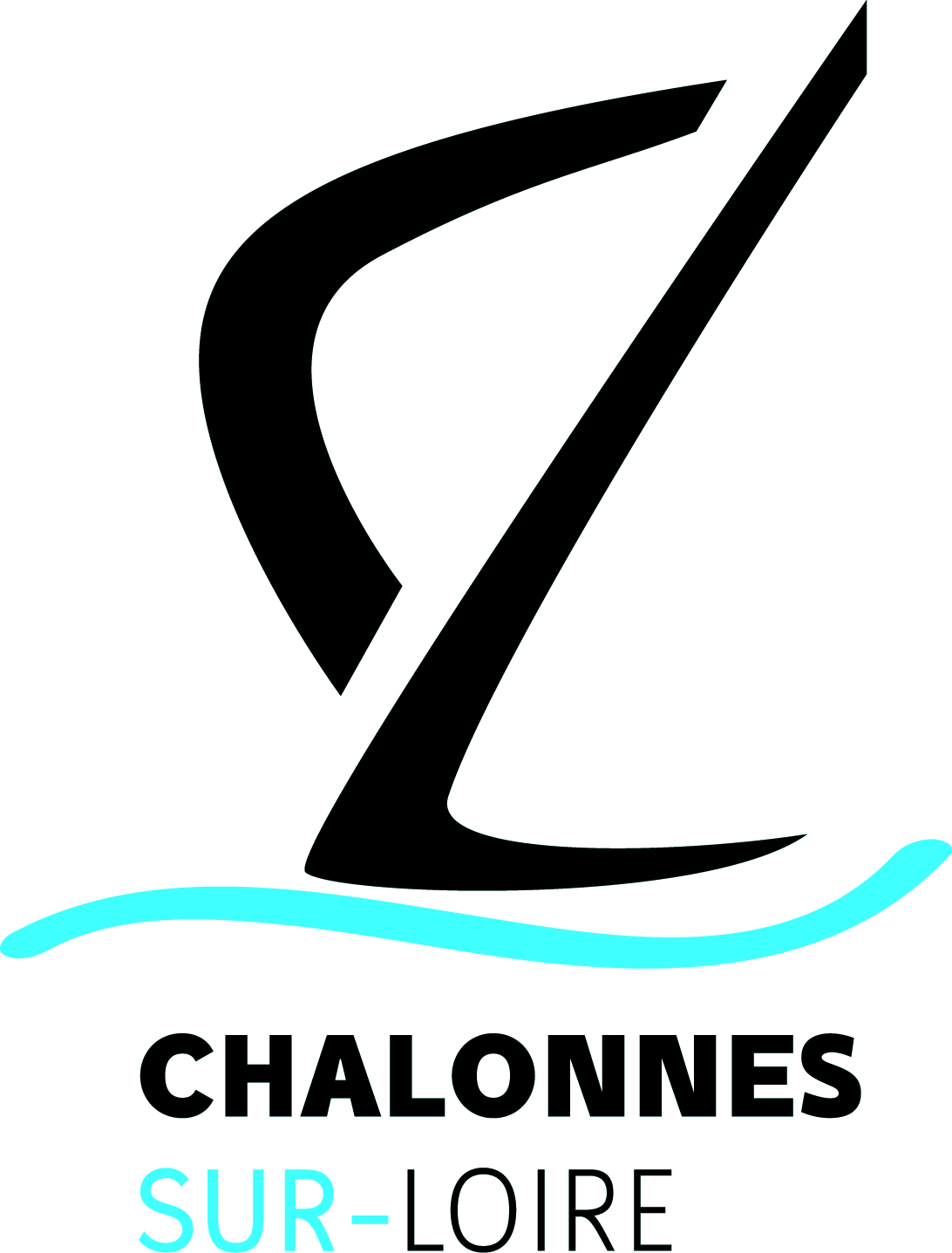 Les Goulidons02.41.78.03.58goulidons@chalonnes-sur-loire.frPRESENCE ACCUEIL DE LOISIRS ENFANTS PERSONNEL SOIGNANTSMerci de bien vouloir compléter le tableau ci-dessous en faisant les croix dans les cases qui conviennent si votre enfant est susceptible de fréquenter l’accueil de loisirs pendant les vacances de printemps. Merci de préciser les heures d’arrivée et départ dans la mesure du possible.Nom et Prénom de l’enfant :Ce tableau doit être communiqué au service Goulidons : goulidons@chalonnes-sur-loire.fr MERCI POUR VOTRE COLLABORATIONDatesPéri matin de 7h15 à 9h00Précisez l’heure d’arrivéeJournée    de 9h00 à 17h00Repas comprisMatin avec repas de 9h à 13h30Matin sans repas de 9h00 à 12h00Après midi avec repas de 12h00 à 17h00Après midi sans repas de 13h30 à 17h00Péri du soir de 17h00 à 18h45Précisez l’heure de départMardi 14/04Mercredi 15/04Jeudi 16/04Vendredi 17/04Lundi 20/04Mardi 21/04Mercredi 22/04Jeudi 23/04Vendredi 24/04